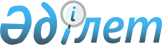 On approval of the Regulation on special status of organizations of higher and (or) postgraduate education
					
			
			
			Unofficial translation
		
					Decree of the Government of the Republic of Kazakhstan No. 66 dated February 14, 2017.
      Unofficial translation
      Footnote. The Heading is in the wording by the Decree of the Government of the Republic of Kazakhstan dated 13.06.2019 No. 397 (shall be enforced upon expiry of ten calendar days after the day its first official publication).


      In pursuance of subparagraph 12) of Article 4 of the Law of the Republic of Kazakhstan "On Education", the Government of the Republic of Kazakhstan hereby RESOLVES:
      Footnote. Preamble - as amended by Resolution No. 538 of the Government of the Republic of Kazakhstan dated 05.08.2022 (shall be enforced ten calendar days after the date of its first official publication).


      1. Approve the attached Regulation on special status of organizations of higher and (or) postgraduate education.
      Footnote. Paragraph 1 is in the wording by the Decree of the Government of the Republic of Kazakhstan dated 13.06.2019 No. 397 (shall be enforced upon expiry of ten calendar days after the day its first official publication). 


      2. Declare to be no longer in force the following decisions of the Government of the Republic of Kazakhstan:
      1) Decree of the Government of the Republic of Kazakhstan dated November 5, 2001 No. 1398 “On approval of the Model Regulation on state higher education institutions with special status” (Collected Acts of the President and the Government, 2001, No. 39, Article 494);
      2) Decree of the Government of the Republic of Kazakhstan dated July 8, 2002 No. 733 “On Amendments and Additions to the Decree of the Government of the Republic of Kazakhstan dated November 5, 2001 No. 1398” (Collected Acts of the President and the Government, 2002, No. 21, Article 227).
      3. This Decree shall be enforced upon expiry of ten calendar days after the day its first official publication. Regulation on special status of organizations of higher and (or) postgraduate education 
      Footnote. Regulation is in the wording by the Decree of the Government of the Republic of Kazakhstan dated 13.06.2019 No. 397 (shall be enforced upon expiry of ten calendar days after the day its first official publication). Chapter 1. General Provisions
      1. The regulations on special status of organizations of higher and (or) postgraduate education has been developed pursuant to subparagraph 12) of Article 4 of the Law of the Republic of Kazakhstan "On Education".
      Footnote. Paragraph 1 - as amended by Resolution No. 538 of the Government of the Republic of Kazakhstan dated 05.08.2022 (shall be enforced ten calendar days after the date of its first official publication).


      2. The Government of the Republic of Kazakhstan shall submit a proposal to the President of the Republic of Kazakhstan on the assignment of  special status to organizations of higher and (or) postgraduate education.
      Footnote. Paragraph 2 - as amended by Resolution No. 538 of the Government of the Republic of Kazakhstan dated 05.08.2022 (shall be enforced ten calendar days after the date of its first official publication).


      3. Special status - the status of organization of higher and (or) postgraduate education, assigned by the President of the Republic of Kazakhstan, for making an outstanding contribution to the upbringing, training and professional development of a person, ensuring a consistently high level of higher and (or) postgraduate education.
      4. Heads of organizations of higher and (or) postgraduate education with a special status, shall be appointed and dismissed as required by law.
      Footnote. Paragraph 4 - as amended by Resolution No. 538 of the Government of the Republic of Kazakhstan dated 05.08.2022 (shall be enforced ten calendar days after the date of its first official publication).

 Chapter 2. Powers of organizations of higher and (or) postgraduate education with a special status 
      5. The competence of organizations of higher and (or) postgraduate education with a special status shall include:
      1) develop and approve educational programs of higher and postgraduate education in accordance with state statutory education standards;
      2) determine the qualification characteristics of the posts of employees of organizations of higher and (or) postgraduate education in accordance with the legislation of the Republic of Kazakhstan;
      3) develop and approve the rules for competitive replacement of posts of faculty and research workers;
      4) develop and approve the form of contract for provision of educational services and contract for professional practice;
      5) carry out educational activities on the basis of independently developed the standards for training load, forms and salary;
      6) develop and approve the rules for admission to organization of higher and (or) postgraduate education;
      7)  develop programs for development of higher and (or) postgraduate education organizations;
      8) award students the degrees of "bachelor" and "master";
      9) develop and approve the rules for organizing and conducting professional practice and the rules for determining organizations as bases of practice;
      10) develop and approve the rules for transfer and restoration of students in accordance with the  standard rules for the activities of organizations of higher and (or) postgraduate education;
      11) provide students with academic leave on the basis of conclusion of a medical advisory commission, a  summon for conscription, the birth, adoption of a child before he reaches the age of three years;
      12) develop and approve internal regulations;
      13) develop and approve work curricula and work programs;
      14) adopt new learning technologies, including credit learning technologies;
      15) conduct ongoing monitoring of academic performance, intermediate and final certification of students in accordance with the standard rules of activity of organizations of higher and (or) postgraduate education;
      16) provide advanced training and retraining of personnel;
      17) financial and economic, material and technical support including equipment;
      18) introduce modern forms of professional training;
      19) submit financial statements in the manner prescribed by the legislation of the Republic of Kazakhstan;
      20) independently determine the content of higher and postgraduate education not lower than the requirements of the relevant state statutory education standards;
      21) award the degrees of Doctor of Philosophy (PhD) and Doctor in profile in accordance with the procedure  determined by the authorized authority in the field of education;
      22) issue documents on formation of their own sample.
      The competence of organizations of higher and (or) postgraduate education, provided by Subparagraphs 2), 3), 6), 9), 10), 11) and 15) of Paragraph 5, shall not apply to the Academy of Justice, military, special educational institutions.
      Footnote. Paragraph 5 - as amended by Resolution No. 538 of the Government of the Republic of Kazakhstan dated 05.08.2022 (shall be enforced ten calendar days after the date of its first official publication).

 Chapter 3. Organization of work of organizations of higher and (or) postgraduate education with a special status 
      6. Organization of higher and (or) postgraduate education with a special status shall:
      1) guarantee a consistently high level of organization of higher and (or) postgraduate education that meets international standards, based on the effective use of scientific and pedagogical potential, educational material base and innovative educational technologies;
      2) provide maximum conditions for educational, moral, cultural and intellectual development of each personality of the student, teacher and employee of organizations of higher and (or) postgraduate education;
      3) make effective use of funds and income from scientific, educational and other services aimed at developing the educational and methodological base, improving the quality of scientific activity, organizing higher and (or) postgraduate education;
      4) systematically monitor the development of education, science, engineering and technology in the global scientific and educational space and make proposals to the authorized authority in the field of education for implementation in the system of higher and (or) postgraduate education. Chapter 4. Financing organizations of higher and (or) postgraduate education with a special status 
      7. Official salaries of the teaching faculty and administrative staff of organizations of higher and (or) postgraduate education with a special status, regardless of the organizational and legal form, shall be adjusted for the multiplying factor of 1.2 to the established salaries, with the exception of the Academy of Public Administration under the President of the Republic of Kazakhstan, the Academy of Justice under the Supreme Court of the Republic of Kazakhstan, whose multiplying coefficient shall be determined by law.
      The official salaries of the teaching faculty and administrative staff of organizations of higher and (or) postgraduate education in the field of health care, which hold a special status, regardless of the organizational and legal form, shall be adjusted for the multiplying factor of 1.75 to the established official salaries.
      The official salaries of the teaching faculty and administrative staff of organizations of higher and (or) postgraduate education in the field of culture and art, which have a special status, regardless of the organizational and legal form, shall be adjusted for the multiplying factor of 3.5 to the established official salaries.
      Footnote. Paragraph 7 - as amended by Resolution No. 538 of the Government of the Republic of Kazakhstan dated 05.08.2022 (shall be enforced ten calendar days after the date of its first official publication).


      8. The official salaries of faculty and senior employees of the Academy of Law Enforcement Agencies under the General Prosecutor's Office of the Republic of Kazakhstan shall be determined using the increasing coefficient of up to 1.5 to the established salary sizes.
      The specific size of the increasing coefficient to the official salary shall be established differentially depending on the category of posts and shall be approved by the Rector of the Academy of Law Enforcement Agencies under the General Prosecutor's Office of the Republic of Kazakhstan.
      9. The official salaries of faculty and senior employees of the National University of Defense named after the First President of the Republic of Kazakhstan - Elbasy shall be determined using the increasing coefficient of 1.5 to the established salary sizes. 
					© 2012. «Institute of legislation and legal information of the Republic of Kazakhstan» of the Ministry of Justice of the Republic of Kazakhstan
				
      The Prime Minister of the Republic of Kazakhstan

B. Sagintayev
Approved by
the Decree of the Government of
the Republic of Kazakhstan
No. 66 dated February 14, 2017 